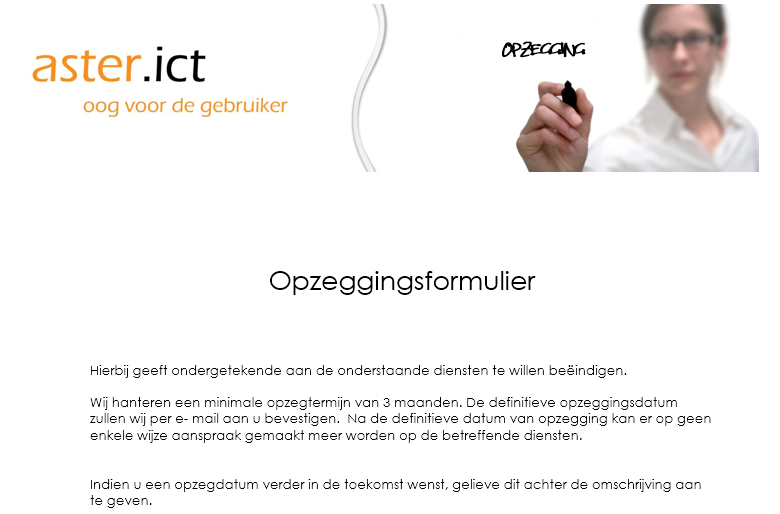  Bedrijfsnaam: Naam aanvrager:  E- mailadres: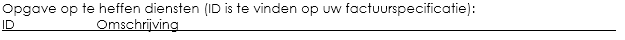 Plaats:					Handtekening tekenbevoegde:Datum: